Newsletter-September 2020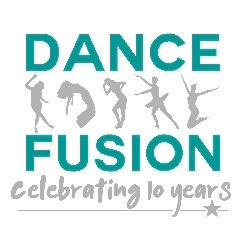 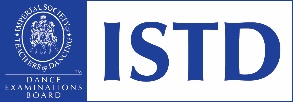 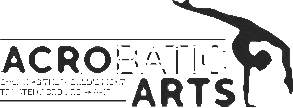 Welcome Back!Much like heading back to school, the new term will look a little different to before. Unfortunately, we will not be allowed back at Brixton this term, due to covid-19 measures. Obviously, Brixton is a school and therefore hiring out the space to the public increases the risk for both the children attending the school and those using it after school. I am hoping that we will be able to resume hiring Brixton in the new year once they are more established with Covid procedures. 10-year Anniversary!!!!This year marks 10 years of Dance Fusion, it’s not quite how I expected to return to class during our 10th year but at least we are returning. To kick off the celebrations I launched 2 competitions, so far I haven’t had many entries so if you want to enter please check your emails. The cut off is Thursday 10th September. Competition winners will win our limited-edition t-shirt which will feature our ‘Celebrating 10 years’ logo as featured above. All Change	It is not all doom and gloom as we have several new halls lined up in the surrounding area and classes will be taking place at Newton Ferrers WI Hall, Holbeton Village Hall and Elburton Village Hall. Luckily, we have permission to Tap at both Newton Ferrers and Holberton.Online classes/ Class sizesEach student will need space to have a 2 metre square around them in class, because of this our largest classes will be split into 2 teams -Green and Silver, which will attend in person fortnightly and join in online on the alternating weeks. This will affect Primary Ballet, Primary Tap and Grade 1 Modern and Grade 1 Tap and Grade 2 Modern. This is the fairest way to allow everyone a chance to dance in person. Acro will also be split into 2 teams but we will have no internet access at Elburton so each team will attend alternate weeks. Fees The halls we are using this term are more expensive than Brixton so therefore there will be a slight increase in fees. This is a 12-week term and so those in smaller classes who can attend every week will be charged full price. Those classes who are teamed will be charged a reduced price and Acro will be charged for half a term only. All usual discounts apply. Please remember that fees can be paid half termly if need be.Rules and RegulationsThere will be a list of the new rules and regulations attached to the email please make sure that you read it as it is very important in order to keep everyone safe as we resume our classes. TimetableThe new timetable is attached. I have had to squeeze 5 days of teaching into 4 days, so some people have had to shift about this term. I have tried my best to keep the students in locations which I know are close to them to minimise extra travel e.g if you live on the Plymstock side of Brixton you won’t be based at Holbeton.TeamsThe first week of term will be a Green Week (unfortunately due to building work we are unable to have Newton Ferrers on Monday 14th September. Therefore, a lesson will be added at the end of term to make up for it.)A calendar with which week is which has also been sent to you. UniformNew Uniform can be purchased ahead of the first week of term. Please find the order form attached. New students will need appropriate footwear for their first lesson. Primary BalletPrimary BalletPrimary Tap/ Gr1 ModernPrimary Tap/ Gr1 ModernGr1 Tap/ Gr2 ModernGr1 Tap/ Gr2 ModernAcroAcroGreenSilverGreenSilverGreenSilverGreenSilverEmilyTattyBethanyCaitlinCharlotteImogen MaggieEloise TianaPrimroseNellPaige IvyBethany MaggieDarceyCaitlinEllaEvieMayChloeSabrinaBrooklynDaisyArlenCharlotteFreyaGracieFleurRuby?Beth AmelieAmeliaIsabellaIzzy EmilyEllenAmeliaIzzyBethEmilyImogen POliviaKatieMaggie Eloise Amelia PCharlotte